Завдання 1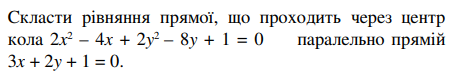 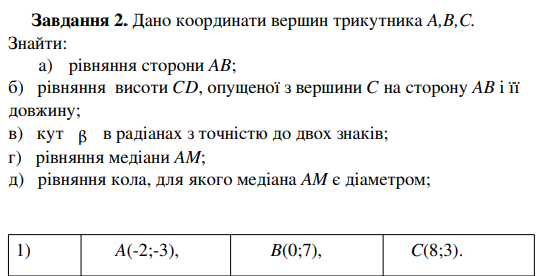 Завдання 3 .Написати рівняння кола, центр якого співпадає з центром кола 
х2 +у2 -4х+6у-17=0 і дотикається до прямої 3x-4у+7=0.Завдання 4.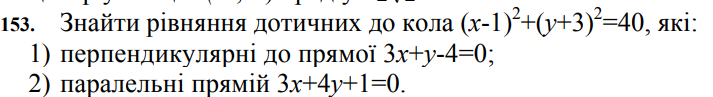 Завдання 5.Через точку М(2, -1) провести коло, що дотикається до кола х2 +у2 –8х –4у+19 = 0 і має радіус, що дорівнює одиниці.